Drug nameStrengthFormAdmin RouteRegimen(s) usedVersion(s)Reference(s)Test patientACTIONACTIONACTION or  (N/A)Check the correct reference documents have been used as stated aboveCheck the correct reference documents have been used as stated aboveLOG IN TO ARIA SECURITY THEN SELECT AGENT – AGENT FORMULARY – CLICK ONCE ON AGENT TO SELECT - MODIFYLOG IN TO ARIA SECURITY THEN SELECT AGENT – AGENT FORMULARY – CLICK ONCE ON AGENT TO SELECT - MODIFYLOG IN TO ARIA SECURITY THEN SELECT AGENT – AGENT FORMULARY – CLICK ONCE ON AGENT TO SELECT - MODIFYLOG IN TO ARIA SECURITY THEN SELECT AGENT – AGENT FORMULARY – CLICK ONCE ON AGENT TO SELECT - MODIFYCheck that the correct drug, strength, form and route have been selected before proceedingThe table should now be inputted by a technician or another pharmacist. Check the input of the table immediately after it has been entered and before the ok button has been selected. Amend any errors before selecting the ok buttonHas the table has been entered correctly?LOG IN TO ARIA MANAGER AT A LIVE LOCATION AND ORDER YOUR REGIMEN FOR THE TEST PATIENT, THEN CHECK THE FOLLOWING:LOG IN TO ARIA MANAGER AT A LIVE LOCATION AND ORDER YOUR REGIMEN FOR THE TEST PATIENT, THEN CHECK THE FOLLOWING:LOG IN TO ARIA MANAGER AT A LIVE LOCATION AND ORDER YOUR REGIMEN FOR THE TEST PATIENT, THEN CHECK THE FOLLOWING:LOG IN TO ARIA MANAGER AT A LIVE LOCATION AND ORDER YOUR REGIMEN FOR THE TEST PATIENT, THEN CHECK THE FOLLOWING:Has the dose of the newly banded drug been calculated and banded correctly according to the test patient’s BSA and the newly inputted dose banding table?HIGHLIGHT A DRUG AND CLICK ON THE ‘ADJUST DOSE’ BUTTON.  CLICK ON THE DOSE BANDING ICON   TO VIEW THE TABLEHIGHLIGHT A DRUG AND CLICK ON THE ‘ADJUST DOSE’ BUTTON.  CLICK ON THE DOSE BANDING ICON   TO VIEW THE TABLEHIGHLIGHT A DRUG AND CLICK ON THE ‘ADJUST DOSE’ BUTTON.  CLICK ON THE DOSE BANDING ICON   TO VIEW THE TABLEHIGHLIGHT A DRUG AND CLICK ON THE ‘ADJUST DOSE’ BUTTON.  CLICK ON THE DOSE BANDING ICON   TO VIEW THE TABLEIs the dose banding table correct?7.7.TAKE A SCREESHOT OF THE DOSE BANDING TABLEAPPLY A DOSE REDUCTION TO THE DRUG TO BE TESTEDAPPLY A DOSE REDUCTION TO THE DRUG TO BE TESTEDAPPLY A DOSE REDUCTION TO THE DRUG TO BE TESTEDAPPLY A DOSE REDUCTION TO THE DRUG TO BE TESTED8.8.Has the drug been banded correctly?9.9.TAKE A SCREENSHOT OF THE DOSE REDUCED DRUGREPEAT THE DOSE REDUCTION A FURTHER TWO TIMES TO A VALUE OF YOUR CHOICE INCLUDING SCREEN SHOTS OF THE DOSE REDUCED DRUGREPEAT THE DOSE REDUCTION A FURTHER TWO TIMES TO A VALUE OF YOUR CHOICE INCLUDING SCREEN SHOTS OF THE DOSE REDUCED DRUGREPEAT THE DOSE REDUCTION A FURTHER TWO TIMES TO A VALUE OF YOUR CHOICE INCLUDING SCREEN SHOTS OF THE DOSE REDUCED DRUGREPEAT THE DOSE REDUCTION A FURTHER TWO TIMES TO A VALUE OF YOUR CHOICE INCLUDING SCREEN SHOTS OF THE DOSE REDUCED DRUG10.10.Has the drug been banded correctly?11.11.Have the regimen and drug dose caps been applied (if appropriate)?FORWARD ALL PAPERWORK TO THE SYSTEM ADMINISTRATOR WHO WILL INFORM THE RELEVANT USERS OF THE UPDATEFORWARD ALL PAPERWORK TO THE SYSTEM ADMINISTRATOR WHO WILL INFORM THE RELEVANT USERS OF THE UPDATEFORWARD ALL PAPERWORK TO THE SYSTEM ADMINISTRATOR WHO WILL INFORM THE RELEVANT USERS OF THE UPDATEFORWARD ALL PAPERWORK TO THE SYSTEM ADMINISTRATOR WHO WILL INFORM THE RELEVANT USERS OF THE UPDATEI confirm that the regimen has passed all required testsI confirm that the regimen has passed all required testsI confirm that the regimen has passed all required testsI confirm that the regimen has passed all required testsValidation by(print name)SignedDesignation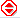 